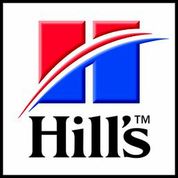 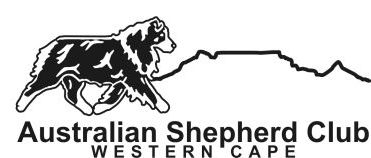 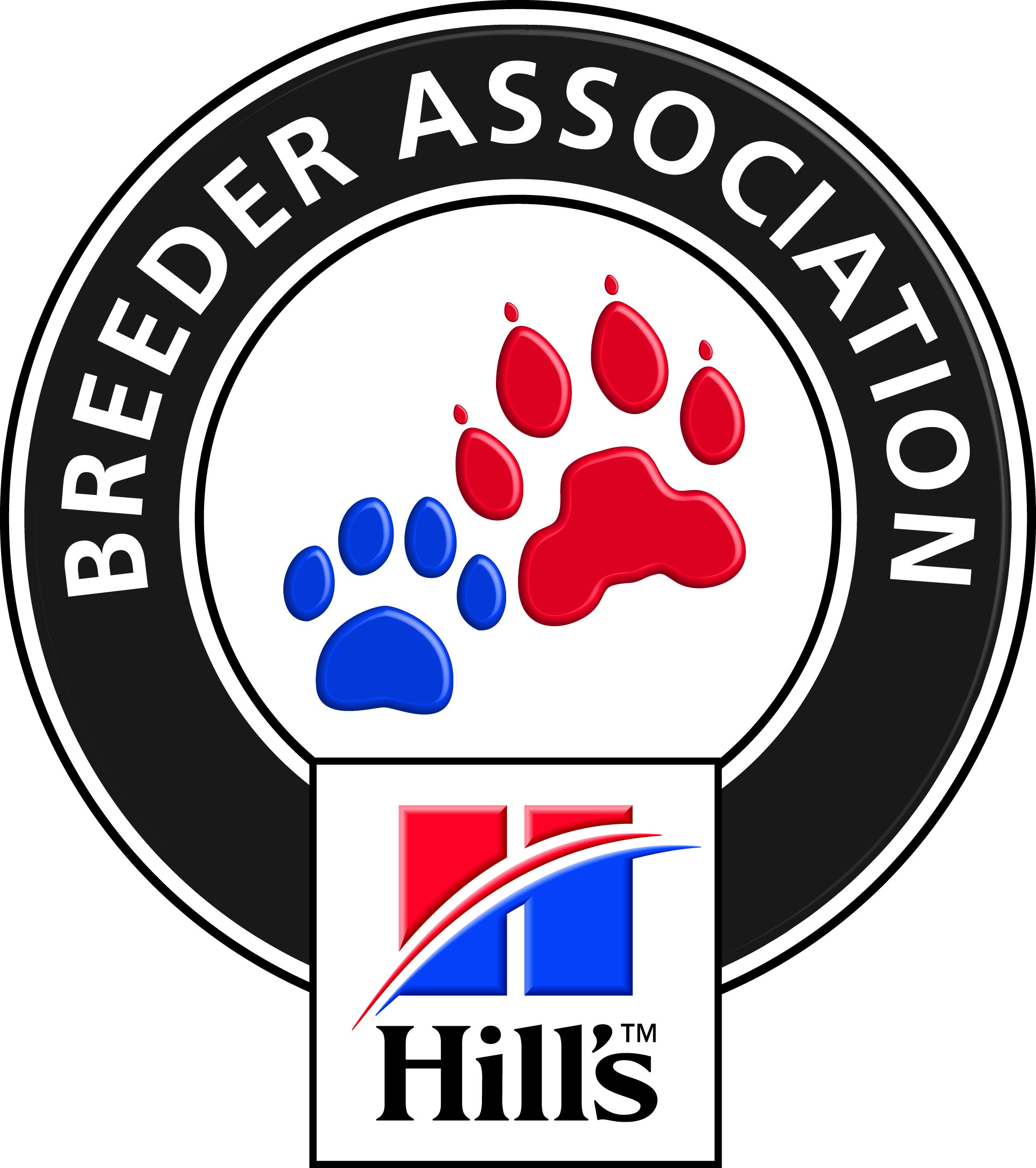  6th CHAMPIONSHIP SHOWSATURDAY 27th FEBRUARY 2016 BREED AND FLYBALL  JAGTERSHOF SPORTS COMPLEX, KUILS RIVERENQUIRIES:  Hon Secretary Seona Grobbelaar  083 558 4777  Fax 086 743 4292    email:seonag5@gmail.com                       Veronica Neebe (treasurer) 021 785 2865          Chairman Jane Hughes                   POSTAL: Hon Secretary ASCWC  P O Box 294 Noordhoek 7979EARLY BIRD ENTRIES RECEIVED BY 2ndFEBRUARY 2016Breed R100per dog    R50 per Baby Puppy&Neuterd Dog  (not eligible for CC or BOB)Flyball  R150 per team 4 Dogs & 1 ReserveENTRIES RECEIVED AFTER 2ND FEBRUARY until and including closing date 12th FebBreed R150per dog    R80 per Baby Puppy &Neuterd Dog (not eligible for CC or BOB)Flyball  R200 per team 4 Dogs & 1 ReserveCATALOGUES: Breed &Flyball R20  with entryPlease could ALL entries be made by EFTIF NOT PLEASE ADD R20.00 WHEN MAKING CHEQUE OR CASH DEPOSITSEntries only accepted if LEGIBLE with accompanying proof of payment & exhibitors name printed clearly on deposit slip. Postal orders & postdated cheques will not be acceptedPLEASE NOTE:Money deposited will not be refunded.Only official KUSA entry forms will be accepted.KUSA REP:Mr R KorningSHOW MANAGER: Veronica NeebeVET ON CALL:Tygerberg Animal HospitalPLEASE NOTE: BREED JUDGING WILL ONLY BE HALTED WHEN DOGS ARE NEEDEDFOR GROUP JUDGING IN THE HERDING RING. This will only apply to handling of Australian Shepherds. Show will not be halted for exhibiting of other breeds. Please ensure you have a standby handler should you be exhibiting other breeds.All Exhibitors/Handlers/Owners are personally responsible for the control of their dogs at all times and shall be personally liable for any claims which may be made in respect of injuries which may arise or be caused by their dogs. All Exhibits must be on leads at all times unless otherwise instructed by a Judge or Evaluator. Bitches in Season only allowed in the Breed Classes. The person/s responsible for any damages made to the venue, grounds and or irrigation system will be liable for the cost thereof.